ESKİŞEHİR OSMANGAZİ ÜNİVERSİTESİZİRAAT FAKÜLTESİ……………………………. BÖLÜM BAŞKANLIĞINA                                                                                                       ESKİŞEHİRDers Telafi Formu (Ziraat Fakültesi)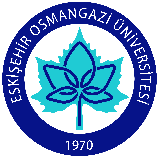 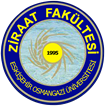 KonuKonuDers Telafisi Talebi (Fakülte Dersleri)Ders Telafisi Talebi (Fakülte Dersleri)Ders Telafisi Talebi (Fakülte Dersleri)Ders Telafisi Talebi (Fakülte Dersleri)Ders Telafisi Talebi (Fakülte Dersleri)Ders Telafisi Talebi (Fakülte Dersleri)TarihTarihUnvanı, Adı-SoyadıUnvanı, Adı-SoyadıTelafi Talep MazeretiTelafi Talep MazeretiGörevli: Görevli: Görevli: Raporlu: Raporlu: Raporlu: Diğer  ………………….Diğer  ………………….Diğer  ………………….Diğer  ………………….Talep Edilen Telafi Programı;Talep Edilen Telafi Programı;Talep Edilen Telafi Programı;Talep Edilen Telafi Programı;Talep Edilen Telafi Programı;Talep Edilen Telafi Programı;Talep Edilen Telafi Programı;Talep Edilen Telafi Programı;Talep Edilen Telafi Programı;Talep Edilen Telafi Programı;Talep Edilen Telafi Programı;Talep Edilen Telafi Programı;Dersin KoduDersin AdıDersin AdıProgramdakiProgramdakiProgramdakiTelafi EdeceğiTelafi EdeceğiTelafi EdeceğiTelafi EdeceğiSalonDersin KoduDersin AdıDersin AdıTarihTarihSaatTarihTarihSaatSaatSalon	Yukarıda belirttiğim bilgiler doğrultusunda, bölümünüzde yürütmekte olduğum derslerin belirtilen program dahilinde telafisini yapmak istiyorum. Telafi programı süresince, eğitim - öğretim programları ve diğer ilgili görevlerimde herhangi bir aksamanın olmayacağını ayrıca telafinin gerçekleşeceği tarihlerin ve saatlerin bölümde ve diğer bölümlerde yürütülen derslerin tarihleriyle ve saatleriyle çakışmanın yaşanmayacağını bildirir, gereğini bilgilerinize arz ederim.                                                                                                                                                           İmzaEK: Görevli Belgesi / Rapor / Diğer (Belirtiniz)	Yukarıda belirttiğim bilgiler doğrultusunda, bölümünüzde yürütmekte olduğum derslerin belirtilen program dahilinde telafisini yapmak istiyorum. Telafi programı süresince, eğitim - öğretim programları ve diğer ilgili görevlerimde herhangi bir aksamanın olmayacağını ayrıca telafinin gerçekleşeceği tarihlerin ve saatlerin bölümde ve diğer bölümlerde yürütülen derslerin tarihleriyle ve saatleriyle çakışmanın yaşanmayacağını bildirir, gereğini bilgilerinize arz ederim.                                                                                                                                                           İmzaEK: Görevli Belgesi / Rapor / Diğer (Belirtiniz)	Yukarıda belirttiğim bilgiler doğrultusunda, bölümünüzde yürütmekte olduğum derslerin belirtilen program dahilinde telafisini yapmak istiyorum. Telafi programı süresince, eğitim - öğretim programları ve diğer ilgili görevlerimde herhangi bir aksamanın olmayacağını ayrıca telafinin gerçekleşeceği tarihlerin ve saatlerin bölümde ve diğer bölümlerde yürütülen derslerin tarihleriyle ve saatleriyle çakışmanın yaşanmayacağını bildirir, gereğini bilgilerinize arz ederim.                                                                                                                                                           İmzaEK: Görevli Belgesi / Rapor / Diğer (Belirtiniz)	Yukarıda belirttiğim bilgiler doğrultusunda, bölümünüzde yürütmekte olduğum derslerin belirtilen program dahilinde telafisini yapmak istiyorum. Telafi programı süresince, eğitim - öğretim programları ve diğer ilgili görevlerimde herhangi bir aksamanın olmayacağını ayrıca telafinin gerçekleşeceği tarihlerin ve saatlerin bölümde ve diğer bölümlerde yürütülen derslerin tarihleriyle ve saatleriyle çakışmanın yaşanmayacağını bildirir, gereğini bilgilerinize arz ederim.                                                                                                                                                           İmzaEK: Görevli Belgesi / Rapor / Diğer (Belirtiniz)	Yukarıda belirttiğim bilgiler doğrultusunda, bölümünüzde yürütmekte olduğum derslerin belirtilen program dahilinde telafisini yapmak istiyorum. Telafi programı süresince, eğitim - öğretim programları ve diğer ilgili görevlerimde herhangi bir aksamanın olmayacağını ayrıca telafinin gerçekleşeceği tarihlerin ve saatlerin bölümde ve diğer bölümlerde yürütülen derslerin tarihleriyle ve saatleriyle çakışmanın yaşanmayacağını bildirir, gereğini bilgilerinize arz ederim.                                                                                                                                                           İmzaEK: Görevli Belgesi / Rapor / Diğer (Belirtiniz)	Yukarıda belirttiğim bilgiler doğrultusunda, bölümünüzde yürütmekte olduğum derslerin belirtilen program dahilinde telafisini yapmak istiyorum. Telafi programı süresince, eğitim - öğretim programları ve diğer ilgili görevlerimde herhangi bir aksamanın olmayacağını ayrıca telafinin gerçekleşeceği tarihlerin ve saatlerin bölümde ve diğer bölümlerde yürütülen derslerin tarihleriyle ve saatleriyle çakışmanın yaşanmayacağını bildirir, gereğini bilgilerinize arz ederim.                                                                                                                                                           İmzaEK: Görevli Belgesi / Rapor / Diğer (Belirtiniz)	Yukarıda belirttiğim bilgiler doğrultusunda, bölümünüzde yürütmekte olduğum derslerin belirtilen program dahilinde telafisini yapmak istiyorum. Telafi programı süresince, eğitim - öğretim programları ve diğer ilgili görevlerimde herhangi bir aksamanın olmayacağını ayrıca telafinin gerçekleşeceği tarihlerin ve saatlerin bölümde ve diğer bölümlerde yürütülen derslerin tarihleriyle ve saatleriyle çakışmanın yaşanmayacağını bildirir, gereğini bilgilerinize arz ederim.                                                                                                                                                           İmzaEK: Görevli Belgesi / Rapor / Diğer (Belirtiniz)	Yukarıda belirttiğim bilgiler doğrultusunda, bölümünüzde yürütmekte olduğum derslerin belirtilen program dahilinde telafisini yapmak istiyorum. Telafi programı süresince, eğitim - öğretim programları ve diğer ilgili görevlerimde herhangi bir aksamanın olmayacağını ayrıca telafinin gerçekleşeceği tarihlerin ve saatlerin bölümde ve diğer bölümlerde yürütülen derslerin tarihleriyle ve saatleriyle çakışmanın yaşanmayacağını bildirir, gereğini bilgilerinize arz ederim.                                                                                                                                                           İmzaEK: Görevli Belgesi / Rapor / Diğer (Belirtiniz)	Yukarıda belirttiğim bilgiler doğrultusunda, bölümünüzde yürütmekte olduğum derslerin belirtilen program dahilinde telafisini yapmak istiyorum. Telafi programı süresince, eğitim - öğretim programları ve diğer ilgili görevlerimde herhangi bir aksamanın olmayacağını ayrıca telafinin gerçekleşeceği tarihlerin ve saatlerin bölümde ve diğer bölümlerde yürütülen derslerin tarihleriyle ve saatleriyle çakışmanın yaşanmayacağını bildirir, gereğini bilgilerinize arz ederim.                                                                                                                                                           İmzaEK: Görevli Belgesi / Rapor / Diğer (Belirtiniz)	Yukarıda belirttiğim bilgiler doğrultusunda, bölümünüzde yürütmekte olduğum derslerin belirtilen program dahilinde telafisini yapmak istiyorum. Telafi programı süresince, eğitim - öğretim programları ve diğer ilgili görevlerimde herhangi bir aksamanın olmayacağını ayrıca telafinin gerçekleşeceği tarihlerin ve saatlerin bölümde ve diğer bölümlerde yürütülen derslerin tarihleriyle ve saatleriyle çakışmanın yaşanmayacağını bildirir, gereğini bilgilerinize arz ederim.                                                                                                                                                           İmzaEK: Görevli Belgesi / Rapor / Diğer (Belirtiniz)	Yukarıda belirttiğim bilgiler doğrultusunda, bölümünüzde yürütmekte olduğum derslerin belirtilen program dahilinde telafisini yapmak istiyorum. Telafi programı süresince, eğitim - öğretim programları ve diğer ilgili görevlerimde herhangi bir aksamanın olmayacağını ayrıca telafinin gerçekleşeceği tarihlerin ve saatlerin bölümde ve diğer bölümlerde yürütülen derslerin tarihleriyle ve saatleriyle çakışmanın yaşanmayacağını bildirir, gereğini bilgilerinize arz ederim.                                                                                                                                                           İmzaEK: Görevli Belgesi / Rapor / Diğer (Belirtiniz)	Yukarıda belirttiğim bilgiler doğrultusunda, bölümünüzde yürütmekte olduğum derslerin belirtilen program dahilinde telafisini yapmak istiyorum. Telafi programı süresince, eğitim - öğretim programları ve diğer ilgili görevlerimde herhangi bir aksamanın olmayacağını ayrıca telafinin gerçekleşeceği tarihlerin ve saatlerin bölümde ve diğer bölümlerde yürütülen derslerin tarihleriyle ve saatleriyle çakışmanın yaşanmayacağını bildirir, gereğini bilgilerinize arz ederim.                                                                                                                                                           İmzaEK: Görevli Belgesi / Rapor / Diğer (Belirtiniz)BÖLÜM BAŞKANLIĞI GÖRÜŞÜDEKANLIK MAKAMINADilekçe sahibi öğretim elemanı………………………………….……..’ın ders telafisi isteği Bölümümüzce uygun görülmüştür. Telafi ile ilgili açıklamaları ve programı, eğitim - öğretim programımızda bir aksamaya sebep olmayacaktır. Gereğini müsaadelerinize arz ederim.	                                                                                                                                                                                                                 ……/……./………                                                                                                                                                                                                                                                                                            Bölüm Başkanı                                                                                                UYGUNDURİmzaBÖLÜM BAŞKANLIĞI GÖRÜŞÜDEKANLIK MAKAMINADilekçe sahibi öğretim elemanı………………………………….……..’ın ders telafisi isteği Bölümümüzce uygun görülmüştür. Telafi ile ilgili açıklamaları ve programı, eğitim - öğretim programımızda bir aksamaya sebep olmayacaktır. Gereğini müsaadelerinize arz ederim.	                                                                                                                                                                                                                 ……/……./………                                                                                                                                                                                                                                                                                            Bölüm Başkanı                                                                                                UYGUNDURİmzaBÖLÜM BAŞKANLIĞI GÖRÜŞÜDEKANLIK MAKAMINADilekçe sahibi öğretim elemanı………………………………….……..’ın ders telafisi isteği Bölümümüzce uygun görülmüştür. Telafi ile ilgili açıklamaları ve programı, eğitim - öğretim programımızda bir aksamaya sebep olmayacaktır. Gereğini müsaadelerinize arz ederim.	                                                                                                                                                                                                                 ……/……./………                                                                                                                                                                                                                                                                                            Bölüm Başkanı                                                                                                UYGUNDURİmzaBÖLÜM BAŞKANLIĞI GÖRÜŞÜDEKANLIK MAKAMINADilekçe sahibi öğretim elemanı………………………………….……..’ın ders telafisi isteği Bölümümüzce uygun görülmüştür. Telafi ile ilgili açıklamaları ve programı, eğitim - öğretim programımızda bir aksamaya sebep olmayacaktır. Gereğini müsaadelerinize arz ederim.	                                                                                                                                                                                                                 ……/……./………                                                                                                                                                                                                                                                                                            Bölüm Başkanı                                                                                                UYGUNDURİmzaBÖLÜM BAŞKANLIĞI GÖRÜŞÜDEKANLIK MAKAMINADilekçe sahibi öğretim elemanı………………………………….……..’ın ders telafisi isteği Bölümümüzce uygun görülmüştür. Telafi ile ilgili açıklamaları ve programı, eğitim - öğretim programımızda bir aksamaya sebep olmayacaktır. Gereğini müsaadelerinize arz ederim.	                                                                                                                                                                                                                 ……/……./………                                                                                                                                                                                                                                                                                            Bölüm Başkanı                                                                                                UYGUNDURİmzaBÖLÜM BAŞKANLIĞI GÖRÜŞÜDEKANLIK MAKAMINADilekçe sahibi öğretim elemanı………………………………….……..’ın ders telafisi isteği Bölümümüzce uygun görülmüştür. Telafi ile ilgili açıklamaları ve programı, eğitim - öğretim programımızda bir aksamaya sebep olmayacaktır. Gereğini müsaadelerinize arz ederim.	                                                                                                                                                                                                                 ……/……./………                                                                                                                                                                                                                                                                                            Bölüm Başkanı                                                                                                UYGUNDURİmzaBÖLÜM BAŞKANLIĞI GÖRÜŞÜDEKANLIK MAKAMINADilekçe sahibi öğretim elemanı………………………………….……..’ın ders telafisi isteği Bölümümüzce uygun görülmüştür. Telafi ile ilgili açıklamaları ve programı, eğitim - öğretim programımızda bir aksamaya sebep olmayacaktır. Gereğini müsaadelerinize arz ederim.	                                                                                                                                                                                                                 ……/……./………                                                                                                                                                                                                                                                                                            Bölüm Başkanı                                                                                                UYGUNDURİmzaBÖLÜM BAŞKANLIĞI GÖRÜŞÜDEKANLIK MAKAMINADilekçe sahibi öğretim elemanı………………………………….……..’ın ders telafisi isteği Bölümümüzce uygun görülmüştür. Telafi ile ilgili açıklamaları ve programı, eğitim - öğretim programımızda bir aksamaya sebep olmayacaktır. Gereğini müsaadelerinize arz ederim.	                                                                                                                                                                                                                 ……/……./………                                                                                                                                                                                                                                                                                            Bölüm Başkanı                                                                                                UYGUNDURİmzaBÖLÜM BAŞKANLIĞI GÖRÜŞÜDEKANLIK MAKAMINADilekçe sahibi öğretim elemanı………………………………….……..’ın ders telafisi isteği Bölümümüzce uygun görülmüştür. Telafi ile ilgili açıklamaları ve programı, eğitim - öğretim programımızda bir aksamaya sebep olmayacaktır. Gereğini müsaadelerinize arz ederim.	                                                                                                                                                                                                                 ……/……./………                                                                                                                                                                                                                                                                                            Bölüm Başkanı                                                                                                UYGUNDURİmzaBÖLÜM BAŞKANLIĞI GÖRÜŞÜDEKANLIK MAKAMINADilekçe sahibi öğretim elemanı………………………………….……..’ın ders telafisi isteği Bölümümüzce uygun görülmüştür. Telafi ile ilgili açıklamaları ve programı, eğitim - öğretim programımızda bir aksamaya sebep olmayacaktır. Gereğini müsaadelerinize arz ederim.	                                                                                                                                                                                                                 ……/……./………                                                                                                                                                                                                                                                                                            Bölüm Başkanı                                                                                                UYGUNDURİmzaBÖLÜM BAŞKANLIĞI GÖRÜŞÜDEKANLIK MAKAMINADilekçe sahibi öğretim elemanı………………………………….……..’ın ders telafisi isteği Bölümümüzce uygun görülmüştür. Telafi ile ilgili açıklamaları ve programı, eğitim - öğretim programımızda bir aksamaya sebep olmayacaktır. Gereğini müsaadelerinize arz ederim.	                                                                                                                                                                                                                 ……/……./………                                                                                                                                                                                                                                                                                            Bölüm Başkanı                                                                                                UYGUNDURİmzaBÖLÜM BAŞKANLIĞI GÖRÜŞÜDEKANLIK MAKAMINADilekçe sahibi öğretim elemanı………………………………….……..’ın ders telafisi isteği Bölümümüzce uygun görülmüştür. Telafi ile ilgili açıklamaları ve programı, eğitim - öğretim programımızda bir aksamaya sebep olmayacaktır. Gereğini müsaadelerinize arz ederim.	                                                                                                                                                                                                                 ……/……./………                                                                                                                                                                                                                                                                                            Bölüm Başkanı                                                                                                UYGUNDURİmza